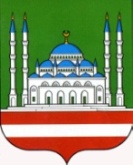 ДЕПАРТАМЕНТ КУЛЬТУРЫ МЭРИИ ГОРОДА ГРОЗНОГО   МУНИЦИПАЛЬНОЕ БЮДЖЕТНОЕ        УЧРЕЖДЕНИЕ «КУЛЬТУРНО-                          РАЗВЛЕКАТЕЛЬНЫЙ ЦЕНТР»                        г. ГРОЗНОГО      А.А. Кадырова пр., 39, г. Грозный, Чеченская Республика, 364021Тел.: (8712) 22-63-04http://krc-grozny.ru, e-mail: KRZ-777@mail.ruОКПО 66587389, ОГРН 1102031004415ИНН/КПП 2014004023/201401001   ______________№_______________   На №_________ от_______________СОЬЛЖА Г1АЛИН МЭРИНКУЛЬТУРИН ДЕПАРТАМЕНТСИНКЪЕРАМАН КУЛЬТУРНИЦЕНТР» СОЬЛЖА -Г1АЛИНМУНИЦИПАЛЬНИ БЮДЖЕТАН УЧРЕЖДЕНИСольжа-Г1ала, А.А.  Кадыровн ц1арах пр.,39,Нохчийн Республика, 364021Тел.: (8712) 22-63-04 http://krc-grozny.ru, e-mail: KRZ-777@mail.ruОКПО 66587389, ОГРН 1102031004415ИНН/КПП 2014002562/201401001                                                                                 Начальнику Департамента                                                                                 Культуры Мэрии г. Грозногоdepkult@gmail.com Амаевой М. С-М.Отчето работе МБУ «Культурно-развлекательный центр» г. Грозногоза апрель 2019 г.Мероприятия по духовно-нравственному воспитанию и развитию подрастающего поколения18 апреля 12-00 во исполнение пункта 5.3 Протокола совещания у заместителя Руководителя Администрации Главы и Правительства ЧР И.Х. Байсултанова в СОШ №18 г. Грозного проведена беседа по профессиональной ориентации со старшеклассниками на тему «Культура и искусство». Работники МБУ «Культурно-развлекательный центр» г. Грозного подробно рассказали школьникам, для которых выбор профессии не за горами, о сфере культуры и искусства. Учащиеся слушали с неподдельным интересом, задавая интересующие их вопросы. В ходе беседы наши работники не только рассказали о всех плюсах и возможностях, открывающихся для работников сферы культуры и искусства, но и приводили примеры из собственной практики. Участники- 7, зрители-55.19 апреля в 15-00 работники МБУ «Культурно-развлекательного центра» приняли участие в подготовке и проведении праздничного концерта, посвященного Дню местного самоуправления. В лице почетных гостей мероприятие посетители Министр культуры ЧР Хож-Бауди Дааев, первый заместитель мэра г. Грозного Иса Хаджимурадов, и заместитель мэра г. Грозного-руководитель аппарата мэрии Ибрагим Бурсагов. В ходе мероприятия Хож-Бауди Буарович наградил почетными наградами Главы ЧР ряд сотрудников, среди которых, и директор МБУ "КРЦ" г. Грозного М.М.Хусаинов и специалист по связям с общественностью Х.Р Бакаева, награждённые почётными знаками «За трудовое отличие». В своём выступлении поздравление в адрес работников местного самоуправления от имени мэра столицы Ибрагима Закриева зачитал Иса Хаджимурадов. Гости отметили огромный вклад, вносимый муниципальными работниками в развитие республики и их ответственность перед народом. По завершении официальной части, для собравшихся была представлена концертная программа с участием артистов Департамента культуры Мэрии г. Грозного. Участники – 15 чел., зрителей-150 чел.По духовно-нравственному воспитанию и развитию подрастающего поколения проведено мероприятий - 2, в них приняло участие –202человек, задействовано работников – 22чел.Мероприятия по гражданско-патриотическому воспитанию подрастающего поколения6 апреля в 11-00 у памятной стелы состоялось мероприятие, посвященное 4 годовщине присвоения Грозному почетного звания «Город воинской славы». После слов приветствия, ведущего с речью выступили почетные гости в лице Первого заместителя мэра г. Грозного – Исы Хаджимурадов и военного комиссара г. Грозного и Грозненского района Макчиева С-Х. После приветственных слов гости приступили к церемонии возложения цветов к стеле «Город воинской славы». Участники – 15 чел., зрителей-50 чел.30 апреля в 11-00 проведена беседа со школьниками СОШ №18 на тему «Что такое патриотизм и гражданственность». Участники – 2 чел., зрителей-30 чел.По гражданско-патриотическому воспитанию подрастающего поколения проведено мероприятий - 1, в них приняло участие –80человек, задействовано работников -15 чел. Мероприятия по формированию здорового образа жизни4 апреля в 12-00 в рамках Всемирного дня здоровья Гимназии №3 среди учащихся кружка рисования МБУ «Культурно-развлекательного центра» состоялся конкурс рисунков «Подари себе здоровье». Участники- 1, зрители-20.По формированию здорового образа жизни проведено мероприятий -1, в них приняло участие –20человек, задействовано работников –1чел. Мероприятия по профилактике правонарушений23апреля в 12-00 в Гимназии №3 среди учащихся кружка состоялся конкурс рисунков «Я рисую свои права». Участники- 1, зрители-50.По профилактике правонарушений проведено мероприятий - 1, в них приняло участие –50 человек, задействовано работников -1 чел.Мероприятия по профилактике наркомании и незаконного оборота наркотиков26 апреля в 15-00 с учащимися театрального кружка проведен классный час: «Методы распространения наркотиков». Участники- 1, зрители-50.По профилактике наркомании и незаконного оборота наркотиков проведено мероприятий -1, в них приняло участие – 50человек, задействовано работников –1чел. Профилактика экстремизма и терроризма.11 апреля в 14-00 в Гимназии №3 среди учащихся кружка прикладного искусства состоялся конкурс рисунков на тему: «Молодежь против терроризма». Участники- 3, зрители-20.По профилактике экстремизма и терроризма проведено мероприятий - 1, в них приняло участие – 20человек, задействовано работников –3 чел. Профилактика дорожно-транспортных происшествий25 апреля в 14-00 в Гимназии №3 с учащимися кружка прикладного творчества МБУ «Культурно-развлекательный центр» проведена игра «Внимание, автомобиль на дороге». Участники- 1, зрители-15.По профилактике дорожно-транспортных происшествий проведено мероприятий - 1, в них приняло участие – 15человек, задействовано работников –1 чел. Мероприятия по пропаганде защиты окружающей среды24 апреля в 12-00 в СОШ №36 с учащимися вокального кружка МБУ «Культурно-развлекательный центр» проведен классный час по экологическому воспитанию «Сохраним природу». Участники – 1 чел., зрителей-25 чел.По пропаганде защиты окружающей среды проведено мероприятий - 1, в них приняло участие – 25человек, задействовано работников –1 чел.  Внеплановые1 апреля в 16-00 в п. Кирова г. Грозного состоялось торжественное мероприятие, приуроченное к подведению итогов экологического конкурса «Чистота-часть имана!». Награждение провел заместитель мэра г. Грозного Х.Хажмурадов.По этому поводу также состоялся вечер нашидов в исполнении группы исполнителей нашидов и назмов «Аль-Муъминун». Участники – 10 чел., зрителей-50 чел.4 апреля в 13-30 в Районном доме культуры г. Урус-Мартан состоялся отборочный тур республиканского конкурса- фестиваля «Бекалахь ненан мотт-2019г», приуроченный ко Дню чеченского языка. В номинации «Художественное слово» воспитанница кружка МБУ «Культурно-развлекательного центра» вышла в финал конкурса. Участники – 2 чел., зрителей-30 чел.7 апреля в 14-30 работники МБУ «Культурно-развлекательного центра» приняли участие в концертной программе, приуроченной к Открытому республиканскому турниру «Кубок Мэра г. Грозного». Участники – 10 чел., зрителей-50 чел.14 апреля 18-00 работники МБУ «Культурно-развлекательного центра» приняли участие в подготовке и проведении торжественного мероприятия, посвященного одной из исторически важных дат для чеченского народа отмена режима КТО. На центральной городской площади состоялся праздничный концерт в рамках регионального этапа проекта «Поднять Россию». Праздник посетил первый заместитель мэра г. Грозного Иса Хаджимурадов, министр спорта ЧР Муса Ханариков, Председатель Правления Фонда святителя Луки Михаил Аргамаков, руководитель группы компаний «Гранд-Крио» Владимир Шуппо, профессиональные спортсмены БК «Ахмат» и многие другие. В ходе мероприятия были осуществлены показательный полет аэростата «Россия», а также передача бойцовскому клубу «Ахмат» для тестирования уникальной российской разработки - криокапсулы IceQueen для быстрого и эффективного восстановления спортсменов. Выступления официальных лиц сменились красочной концертной программой, организованной Департаментом культуры Мэрии г. Грозного. Артисты Ансамбля песни и танца «Заманхо», Ансамбля песни «Столица» и Центра национальной культуры исполнили свои лучшие хореографические и вокальные номера и подарили зрителям, собравшимся сегодня на площади, массу положительных эмоций. Участники- 12, зрители-80.16 апреля в 13-00 работники МБУ «Культурно-развлекательный центр» приняли участие в подготовке и проведении торжественного открытия ГБУ «Детская поликлиника № 1». Данное мероприятие состоялось в микрорайоне «Солнечный» г. Грозного. Почетными гостями торжественного открытия поликлиники стали Глава ЧР, Герой России Р.А. Кадыров, Председатель Федерального фонда обязательного медицинского страхования Н.Н. Стадченко и Министр здравоохранения ЧР Э.А. Сулейманов. После приветственных слов гости приступили к торжественной церемонии разрезания символической ленты. По завершении церемонии открытия Министр здравоохранения ЧР Э.А. Сулейманов провел экскурсию-осмотр ГБУ «Детская поликлиника № 1 г. Грозного» для Главы ЧР Р.А. Кадырова и Председателя Федерального фонда обязательного медицинского страхования Н.Н. Стадченко. Участники – 10 чел., зрителей-150 чел.20 апреля в 14-00 работники МБУ «Культурно-развлекательный центр» приняли участие в подготовке и проведении вечера нашидов. По поручению мэра г. Грозного Ибрагима Закриева, Мэрией г. Грозного совместно с МОПД «Ахмат» был организован вечер нашидов в одном из дворов столицы, расположенном по ул. Ионисиани. Мероприятие посетили заместитель мэра г. Грозного Х. Хажмурадов, префект Ленинского района г. Грозного А.Тамаев, заместитель кадия Ленинского района г. Грозного А. Ахмедов, председатель МОПД «Ахмат» М.Азизов и другие официальные лица. В своей приветственной речи они обратили внимание жителей столицы на то, как важно беречь чистоту и порядок на территориях, прилегающих к домам, детских площадках и др. Затем после вступительных слов официальных лиц участники группы «Аль-Муъминун» Департамента культуры Мэрии г. Грозного выступили перед собравшимися, исполнив нашиды и назмы из своего репертуара. Участники – 10 чел., зрителей-150 чел.22 апреля в 11-00 работники МБУ «Культурно-развлекательного центра» совместно с МБУ «Центр национальной культуры» провели беседу со старшим инспектором ПДН ОП №1 УМВД России по г. Грозный Эрзнукаевым А.В. на тему «Думай о последствиях». На беседе обсудили проблему преступности среди несовершеннолетних и объяснили особенности уголовной ответственности несовершеннолетних. Подобные мероприятия проводятся с целью воспитания правового сознания у несовершеннолетних и формирования навыки самостоятельного принятия ответственного решения. Участники – 5 чел., зрителей-20 чел.22 апреля в 12-00 работники МБУ «Культурно-развлекательного центра» приняли участие в республиканском конкурсе чтецов, посвящённом Дню чеченского языка «Бекалахь, бахалахь, сан ненан мотт», который проходил в Национальной библиотеке им.А.Айдамирова. Воспитанница кружка МБУ «Культурно-развлекательный центр» Мата Басаева заняла почетное первое место в конкурсе. Участники – 3 чел., зрителей-20 чел.23 апреля в 16-00 работники МБУ «Культурно-развлекательный центр» приняли участие в подготовке и проведении вечера нашидов. По поручению мэра г. Грозного Ибрагима Закриева, Мэрией г. Грозного совместно с МОПД «Ахмат» был организован вечер нашидов в одном из дворов столицы, расположенном по ул. Левондовского. Участники группы «Аль-Муъминун» Департамента культуры Мэрии г. Грозного выступили перед собравшимися, исполнив нашиды и назмы из своего репертуара. Участники – 10 чел., зрителей-150 чел.24 апреля в 15-00 В Шахматном сквере г. Грозного состоялось мероприятие, посвящённое Дню чеченского языка. Ведущие и звукотехнический персонал МБУ «Культурно-развлекательный центр» г. Грозного приняли участие в подготовке и проведении мероприятия, посвящённого Дню чеченского языка! Ну а украсила мероприятие своим выступлением юная воспитанница кружка «Актёрское мастерство» Мата Басаева! В качестве зрителей мероприятие посетили представители Мэрии столицы, работники Департамента культуры и подведомственных ему учреждений, учащиеся клубных формирований и простые жители города. Для собравшихся были организованы конкурсы и викторины на тему чеченского языка и литературы, выступление детей со стихотворениями на чеченском языке, и концертная программа с участием солистов ансамбля песни «Столица» и Детско-юношеского оркестра народных инструментов «Халкъан мукъамаш». Также на площади была расположена импровизированная библиотека. Участники – 8 чел., зрителей-70 чел.27 апреля в 11-00 в центре столицы г. Грозного состоялся международный фестиваль туризма и активного отдыха «ШАШЛЫК-МАШЛЫК». Участники – 5 чел., зрителей-200 чел.Внеплановые мероприятия -11, в них приняло участие – 1000человек, задействовано работников – 89чел.Клубные формированияНа базе МБУ «Культурно-развлекательного центра» г. Грозного функционируют семь клубных формирований. В них занимаются 112 детей.1.Вокальный кружок «Блеск»2.Хореографический кружок «Тешам»3.Театральный кружок «Актерское мастерство»4.Историко-краеведческий кружок «Юный краевед»5.Кружок декоративно-прикладного творчества «Умелые ручки»6.Кружок по бисероплетению «Радуга творчества»7.Кружок оригами «Волшебный мир бумаги»МБУ «Культурно-развлекательный центр» г. Грозного за отчетный период провел мероприятий-21, в них приняло участие –1462человек, задействовано – работников-134, из них дети-58Директор	                                                                                     М.М.ХусаиновДадаева Марха Супаевна8 (928) 783-14-09krz-777@mail. ruНаименованиеКоличество мероприятийКоличество участниковКоличество зрителейДуховно - нравственное воспитание222202Патриотическое воспитание21780Профилактика здорового образа жизни1120Профилактика наркомании1150Профилактика правонарушений1150Профилактика терроризма и экстремизма1320Профилактика дорожно-транспортных происшествий1115По пропаганде защиты окружающей среды1125Внеплановые 11871000Итого:211341462Конкурсы 1320Участие в республиканских конкурсах000Участие в международных конкурсах000